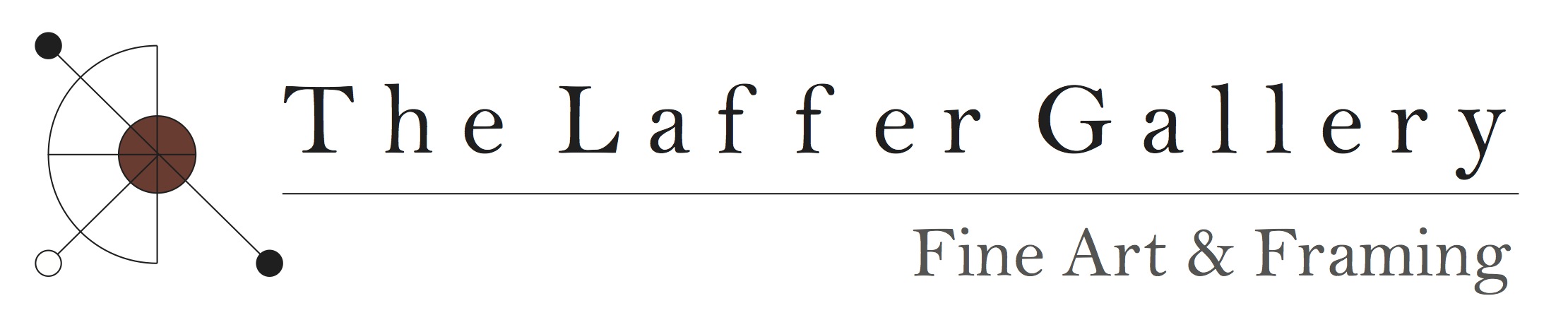 EducationUniversity of Central Oklahoma - BA PaintingRhode Island School of Design, Indiana University, Denver Art Students League	Workshops: Skip Whitcomb, Randall Sexton, Kim English, Frank SerranoExhibitions (selected- group)	Laumeister Competition, Bennington Center for the Arts, VT 2015	American Impressionist Society, 16th Annual, Trailside Gallery, Scottsdale  2015	Paso Robles, CA, Signature Invitational 2015, 2014	American Impressionist Society, 14th Annual, M Gallery, Charleston 2013	Laguna Plein Air Painters Association, "Best of Plein Air"  Randy Higbee Gallery, 			Costa 	Mesa, CA 2013	Oil Painters of America, Salon Show, Crooked Tree Art Center, Petosky, MI 2013	Oil Painters of America, Spring and Fall On Line Showcase	Randy Higbee Gallery 6x6 Show,  Costa Mesa, CA 2012			 American Women Artists Master Signature & Signature Members & National 			Juried 	Competion, 2014-2005	Rocky Mountain Plein Air Painters, National Exhibition, Grand Teton National 			Park,  2015- 2011	Outdoor Painters Society, Southwest Gallery, Dallas, TX 2015,2014, 2013, 2012	Sedona Plein Air Festival, Sedona, AZ, 2011, 2010	American Impressionist Society 14th Annual 2013, 13th Annual 2012, 12th 			Annual  2011	Laumeister Fine Art Competition, Bennington Center for the Arts 2010	Salon International, Greenhouse Gallery, San Antonio, TX 2010	Nomades del Arte, Southwest Gallery, Dallas, TX 2010, 2009	Central Adirondack Art Exhibition, Old Forge, NY, Masters Division, 2015-2004		Sage Creek Gallery, Santa Fe, NM, Winter Miniature Show 2010	Celebration of Art, Plein Air on the Rim, Kolb Gallery, Grand Canyon 2010 	Mimosa Gallery, Oakroom Group Show 2011	Asimuth 21, Feast Gallery, Saratoga Springs, NY 2009	Bennington Center for the Arts, VT, “Visions of America”, AAWA Invite. . 2007	Bennington Center for the Arts, VT, “Small Works” Exhibition 2008, 2007 	Bennington Center for the Arts, VT, “Impressions of New England” 2012, '09-'07	“Structures”, Lower Adirondack Regional Arts Council, Glens Falls, NY 2008  	NCAC, Annual Juried Show 2011Exhibitions (selected)	Solo Exhibit, Sorelle Gallery, Albany, NY 2013. 2012	Two Person Exhibit, Oakroom Artists, Schenectady, NY 2012	Solo Exhibit, Mimosa Gallery, Saratoga, NY 2009	Solo Exhibit, Depot Theater, Westport, NY 2008	Two Person Exhibit, Adirondack Lakes Center for the Arts, Blue Mt. Lake, NY 			2008	Three Person Exhibit, “Individual View”, Saratoga Arts, Saratoga Springs, NY 			2007	Solo Exhibit, “Inner Views”, Saratoga Arts, Saratoga Springs, NY 2006Museum Exhibitions	National Cowboy & Western Heritage Museum, OKC 2014, Small Works		Great Wonders	Booth Museum of Western Art, Cartersville, GA 2014,  AWA Prevailing Winds	Arizona  Sonora Desert Museum, Tucson, AZ 2012,  AWA Visions of the Soutwest	Arkell Museum, Canajoharie, NY, Oakroom Artists Exhibit 2010Awards	Award of Merit, Outdoor Painters Society, Dallas, TX 2015	Second Place, Master's Divison, Central Adirondack Art Exhibit, Old Forge,		NY 2015	Award of Excellence, Paso Robles, CA Signature Invitational given by		AIS Master, Quang Ho 2014	Juror's Award, Randy Higbee Gallery 6x6 Show 2014	Award of Excellence, Outdoor Painters Society's Southwest Salon, 2014	Honorable Mention, Light on the Land, Davis & Blevins Gallery, Saint Jo, TX	Honorable Mention, RMPAP, Grand Teton NP, 2013	First Place, Masters Divison 63rd Ctl. Adirondack Art Show, Old Forge, NY 2013	Second Place, Finger Lakes Plein Air, Canandaigua, NY 2013  	 	Honorable Mention, OPA Spring OnLine Showcase 2013	Honorable Mention, OPA Fall  OnLine Showcase 2013	Second Place, Outdoor Painters Society On-line Juried Show	Honorable Mention, Outdoor Painters Society, Southwest Gallery, Dallas, TX	Second Place, Masters Division, Central Adirondack Art Exhibit, Old Forge, NY	Juror's Choice Award, North Country Arts Annual Juried Show	First Place, Lake Placid Center for the Arts, Lake Placid, NY	Art Guild Director's Award, Central Adirondack Art Exhibit, Old Forge, NY	Second Place, Masters Division, Central Adirondack Art Exhibit, Old Forge, NY	Second Place, Lower Adirondack Regional Arts Council, “Structures” ExhibitionOutstanding Adirondack Painting, Masters Division, 54th Central Adirondack 	Art  Exhibit, Old Forge, NY 	Honorable Mention, Nomadas del Arte, Southwest Gallery, Dallas, TX  	Honorable Mention, Masters Division, Central Adirondack Art, Old Forge, NYPlein Air Events	Illume Gallery, Salt Lake City, Where in the World is Plein Air - online event	Paso Robles, CA Signature Invitational	Plein Air Vermont, N. Bennington, VT 2013	Finger Lakes Plein Air Festival, Canandaigua, NY 2013	 Outdoor Painters Society, Quick Draw, Dallas, TX 2013 	 Rocky Mountain Plein Air Painters Annual National Show 2015, '14, '13, '12, '11	 Sedona Plein Air Festival, AZ 2011, 2010	 Celebration of Art, Plein Air on the Rim, Grand Canyon National Park 2010	 Wayne Plein Air Festival, Wayne, PA 2008Honors	American Women Artists, Master Signature Member, President 2013/14	Rocky Mountain Plein Air Painters, Signature Member	American Impressionist Society, Signature Member	Outdoor Painters Society, Signature Member	Oil Painters of America	Laguna Plein Air Painters AssociationGalleries	Studios on the Park, Paso Robles, CA	Davis & Blevins, Saint Jo, Texas	Shavano Fine Air Gallery, Salida, CO	Sorelle Gallery, Albany, NY and New Canaan, CT	Northlight/True North Gallery, Kennebunkport, ME		Bjsartworks, Glens Falls, NY Publications 	 Plein Air Magazine, Artist Profile, Advocating for Women Artists, Including 			Herself , August/September 2013		 Southwest Art, Artist to Watch, June 2013	Western Art and Architecture, American Women Artists, November 2013	Southwest Art, Outdoor Painters Society, April 2013	Southwest Art, Art of the Landscape, February 2013	Western Art and Architecture, American Women Artists, November 2012	Southwest Art, Rocky Mountain Plein Air Painters July 2012, October, 2011  	Southwest Art, American Impressionist Society Editorial, October 2012	Western Art Collector, Rocky Mountain Plein Air Painters August 2011	Western Art Collector, Nomadas del Arte, May 2010, 2009	American Art Collector, Unknown Terrain, Landscape Art Today, Sept. 2010		 American Art Collector, Oil Painters of America, May 2008